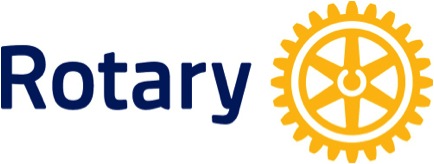 What is Stafford Rotary? An OverviewBeing a Rotarian has both financial and time obligations.  You will pay dues to the club that includes dues to Rotary International and the cost of your meeting meals and you will be expected to attend meetings and other club activities.Financial:Suggested Contribution:  A $50 tax-deductible contribution to The Rotary Foundation as a 501(c)3     Charitable Contribution is encouraged the first year.    Club Dues:  		$220 per quarter that includes meals.  Other Financial Information:The Rotary Foundation:  $100 per year, minimum is encouraged (These tax-deductible donations may be made quarterly the easy way by using your credit card or with your dues payment. The $25 is included on your dues invoice.  Participation in District events:  Voluntary but encouraged.  There are District trainings that are recommended for officers and committee chairs.  Average cost for each of these is $55.Rotary Leadership Institute (RLI):  Club pays for the first of these three one-day sessions that are recommended for general knowledge of Rotary and leadership development.  Sessions are $95 each.Service Opportunities	Rotary is a service organization.  Members are encouraged to participate in as many club sponsored (and outside) service opportunities as possible and to report those service hours at weekly meeting registrations to the Sergeant-at-Arms.  	As the ability to help others requires fund-raising, members are encouraged to participate in fundraising activities.Attendance We realize that our members are very busy with work and other civic and personal activities and understand that most members cannot attend every meeting.   Attendance is not mandatory.  But regular attendance by members is one of the factors that make our club successful.  And we have great speakers and we always have  FUN!  Ways you can become involved:  attend a board meeting, service project, committee meetings or other club functions including joining a committee of your choice.  Also, as a Rotarian, you will be welcome at any meeting of any Rotary Club any place in the world. Meeting Location	Riverside Center for Performing Arts - 95 Riverside Pkwy, Fredericksburg, VA.  A buffet that begins at 12 noon, meeting called to order at 12:15 and speaker will be recognized about 12:35.  Adjourn promptly at 1:15. More Information visit our web site:  www.StaffordRotary.org 